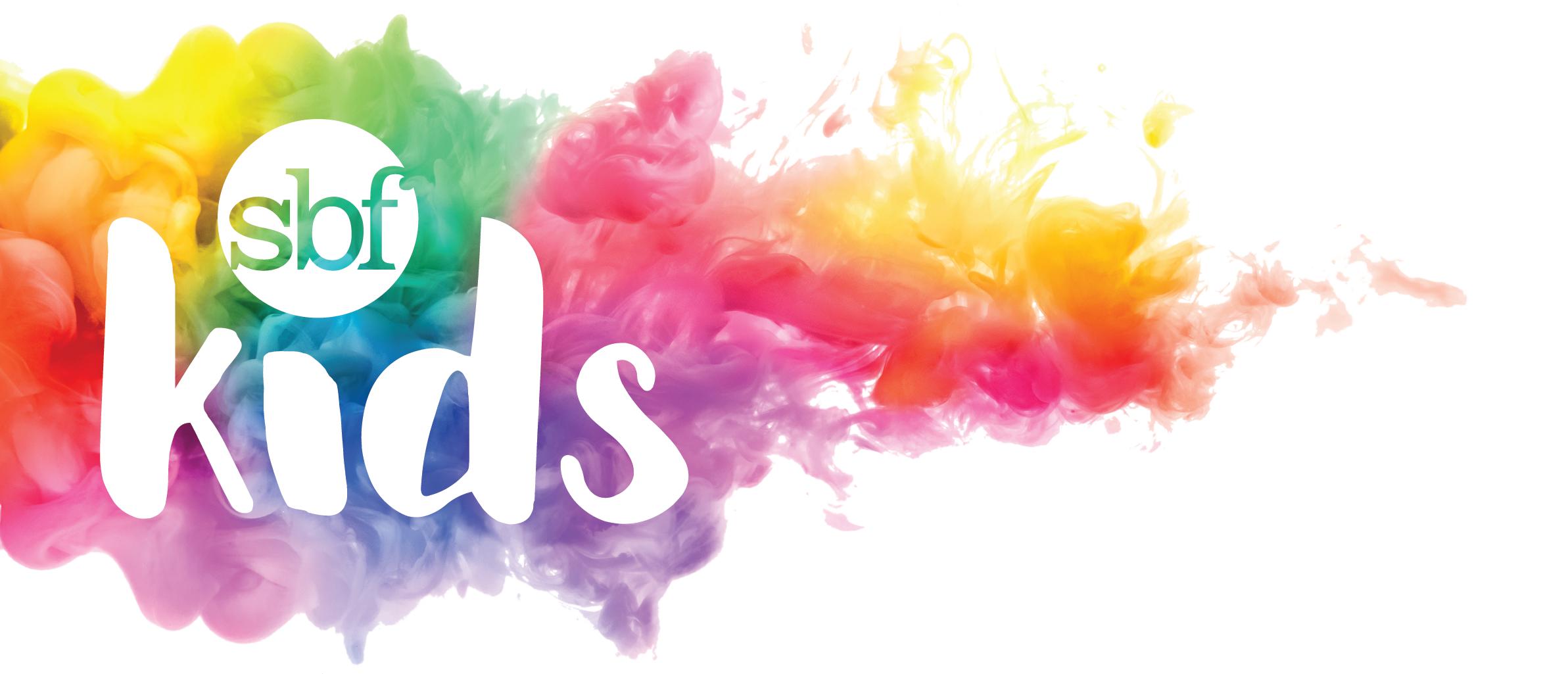 July NewsletterNursery (0-3 Class)Our lessons for the month of July will be: 

July 7th: Jesus Loves Us! (Mark 10:13-16)July 14th: Jesus is Our Friend (Mark 2:1-12)   July 21st: Stormy Seas (Mark 4:35-41)July 28th: Ruth Helps Naomi (Ruth 1:1-2:23)          
Lead Teachers for July are scheduled as follows:July 7th: AmandaJuly 14th: Kim	            July 21st: Kathleen           July 28th: Angela(Lead Teachers teach the lesson/story, and show the kids how to do the craft for that week.)We are finding ourselves a little short on volunteers for the Nursery over the summer months (thanks to all the new kiddos!) If you are available, please let me know as we could really use more people in this ministry! If you have yet to take the SBF Cares or fill out a criminal record check, it’s a pretty simple fix! Contact me for more info. 4+5 ClassThe 4+5’s are starting the July Go! curriculum called Sneak-A-Peak! We are so excited about this new curriculum and believe the kids will love it just as much (if not more!) than we do. 
In Sneak-A-Peak, there will be a set of pictures that are covered up and will be revealed to the kids piece by piece as they go through the Bible Story together. If you would like to have a closer look at the GO! Curriculum, follow this link (for the preschool) or let me know and we can chat about it together! As I mentioned, Sneak-A-Peak is a one month program, and in August, we will be starting GO!’s chronological curriculum through the Bible. https://store.gocurriculum.com/products/12-month-preschool-curriculum
6-12 Class The 6-12 class is joining the Riddle Rangers Zach and Jada in the Jungles of Peru, and will be solving riddles that reveal the Truth about God! This Program is part of GO! and is a one month program. In August, they will also be starting GO!’s chronological curriculum through the Bible.If you would like to have a closer look at the GO! Curriculum, follow this link (for the elementary) or let me know and we can chat about it together!

https://store.gocurriculum.com/products/12-month-elementary-subscription
The teachers for this month are scheduled as follows: 

July 7th: NancyJuly 14th: PeterJuly 21st: JeanetteJuly 28th: NancyPreteen Girls 

Nichola is our Summer intern and as such will be spending a good portion of her time serving at both Camp Imadene and Rockridge. Because of this, we decided to take a short hiatus with this group and resume the second week of September (and begin meeting every two weeks). Parents of this group, please see the email sent for more information.   
More News! This month, we will be starting a new curriculum that will be the same throughout the classes! The curriculum is called GO! And is a fun, interactive way for the kids to learn the lesson and join into the story God is weaving. 

If you’d like to know more, the website is below. The teachers and I are excited to start this and we hope your kids love it too! 


Family Events	

July 14th SBF is hosting a Bring-Your-Own Picnic and Mini Golf after the service! Meet at Beaver lake at 12:00 for the picnic, and then head on over to Mattick’s Farm for some mini golf! Make sure to let Nina or I know if you plan to make it to either part. 

Craft Camp!We only have 3 spots left! The camp is July 16th-18th from 9:30-12:00 at SBF and cost is $30/child. Snack is provided. If you'd like to sign your child up, please email me back at sbfkids@gmail.com stating: 1) your child's name2) your child's age3) any known allergies4) how you'll be paying (cheque/e-transfer/cash)Payment is due July 9th.We're so excited to see your kids at Craft Camp!




